                                                    Kartenbestellung für                Karfreitag 30. März 2018  um 18.00 Uhr DreieinigkeitskircheKinder/Schüler in Begleitung der Eltern 10,--€						             GesamtbetragBitte treffen Sie Ihre Platzauswahl  (Kategorie) im Sitzplan der DreieinigkeitskircheMein Wunschplatz wäre:  ………………………………………………...                 Alle Plätze sind nummeriert und werden soweit verfügbar nebeneinanderliegend abgegeben.Bei Nachbestellungen können nebeneinanderliegende Plätze nicht garantiert werden.Gekaufte Karten werden an der Abendkasse nicht zurück erstattet. Kartenbestellung0941  - 22 400   Cora Hofmann       Fax   0941 - 280 30 30         
Email an:  freundeskreis-kantorei@t-online.deWeitere Vorverkaufsstellen:  Tourist-Information Altes Rathaus Tel. 507–5050, 507-4410Ich wünsche die Zusendung der Karten mit Rechnung an meine Adresse:Name /Vorname ………………………………………………       Tel……………………………Anschrift:………………………………………………………………………………………………     

E-Mail-Adresse………………………………………………___________________________________________________________________________Datum	                 UnterschriftKonto Freundeskreis der Kantorei IBAN: DE04 7505 0000 0000 015255, BIC: BYLADEM1RBG, Sparkasse Regensburgermäßigter Preis fürMitglieder des FreundeskreisesAnzahlGesamtpreis█  1. Platz  35 €vorderer Bereich bis Mittelgangund Chorgestühl bis Mittelgang30 €█  2. Platz  30 €█  2. Platz  30 €□      unten, ab Mittelgang        auch Chorgestühl        
□  Seitenemporen rechts und  links 25 €            25 €█ 3. Platz   25 €unten hinterer Bereich ab Säuleund  hinteres seitliches Chorgestühl20 €█ 3. Platz   18 €Studenten, Schüler, Aktivkarte, 
auf 3. Platz15 €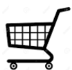 